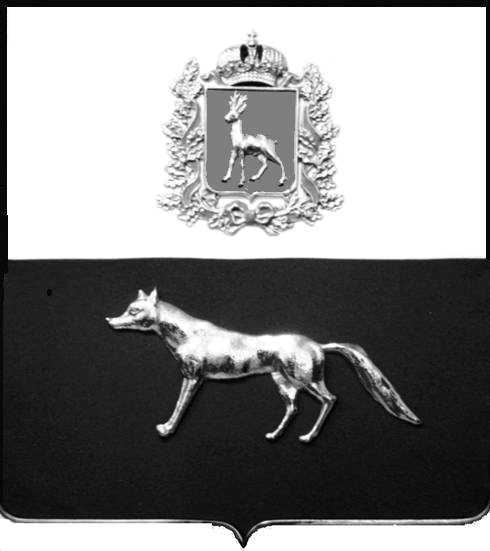 	ПРОЕКТВ соответствии с Федеральным законом от 06.10.2003 № 131-ФЗ                  «Об общих принципах организации местного самоуправления в Российской Федерации», с Федеральным Законом от 30.12.2020 №518-ФЗ «О внесении изменений в отдельные законодательные акты Российской Федерации», со статьёй 69.1 Федерального Закона от 13.07.2015 года №218-ФЗ «О государственной регистрации недвижимости», руководствуясь Уставом муниципального района Сергиевский, на основании акта осмотра объекта недвижимого имущества №64 от 19.12.2022 г.  11 ч. 45 мин., Администрация муниципального района Сергиевский  П О С Т А Н О В Л Я ЕТ:1.В отношении ранее учтенного объекта недвижимости кадастровый  номер 63:31:0109001:231  по адресу: Самарская область, Сергиевский район, с. Красный Городок , д.75 выявлены правообладатели: гр. РФ Мифтяхова Ольга Владимировна, дата рождения: 01.02.1969 года, место рождения: с. Красный Городок  Сергиевского района Куйбышевской области, реквизиты документа, удостоверяющего личность: паспорт 36 13 759399, выдан ОУФМС России по Самарской области в Сергиевском районе 22.02.2014, код подразделения  630-046 , СНИЛС 031-097-951 41,  адрес регистрации по месту жительства: Самарская область, Сергиевский район, п.Алимовка, ул.Школьная,д.16Гр. РФ Базанова Людмила Владимировна, дата рождения: 14.06.1963 года, место рождения: с. Красный Городок  Сергиевского района Куйбышевской области, реквизиты документа, удостоверяющего личность: паспорт 36 08 904739, выдан отделением УФМС России по Самарской области в городе Новокуйбышевске 27.06.2008 г., код подразделения 630-018, СНИЛС 009-924-893-87,  адрес регистрации по месту жительства: Самарская область, г.Новокуйбышевск, ул.Суворова, д. 29, кв.  4 Гр.  РФ Кудряшова Наталья Владимировна, дата рождения: 12.02.1972 года, место рождения: с. Красный Городок  Сергиевского района Куйбышевской области, реквизиты документа, удостоверяющего личность: паспорт 09 14 409390, выдан ОУФМС России по Самарской области  в Советском районе г. Самара 15.03.2017 г., код подразделения 630-002, СНИЛС 075-447-003 65,  адрес регистрации по месту жительства: Самарская область, г. Самара, пер. Бельский, д.7, кв.10 Гр. РФ Грекова Людмила Евгеньевна, дата рождения: 12.08.1976 года, место рождения: Российская Федерация, г.Куйбышев, реквизиты документа, удостоверяющего личность: паспорт 36 22  018121, выдан ГУ МВД России по Самарской области 19.08.2021 г., код подразделения 630-032,  СНИЛС 017-100-738 98,  адрес регистрации по месту жительства: Самарская область,  г.Самара, ул.Василия Татищева, д.14, кв.162.Право собственности подтверждается: 1.Письмом нотариальной палаты Самарской области Сергиевского района Самарской области регистрационный  №2483 от 23.11.2022 года удостоверенного Красновой В.Ф. нотариусом Сергиевского района Самарской области по материалам наследственного дела № 145/20132. Письмом нотариальной палаты Самарской области нотариальный округ город Самара     Самарской области              регистрационный №1690 от 30. 08. 2022 г. удостоверенного Тороповой М.В. нотариусом г.  Самара Самарской области по материалам наследственного дела №206/20183.Направить данное постановление в Управление Федеральной службы государственной регистрации, кадастра и картографии по Самарской области.4. Контроль за выполнением настоящего постановления оставляю за собойГлава муниципального районаСергиевский                                                                                А.И.ЕкамасовПроект решения  получил: _________________________              ______________________________[Подпись] 	                                                                [Ф. И. О.]Примечание: в течение тридцати дней со дня получения проекта решения выявленный правообладатель вправе направить возражения относительно сведений о правообладателе по адресу:      Самарская область, Сергиевский район, п.Кутузовский , ул. Центральная, д.26, этаж 1, кабинет 1 или по тел 8(84655)42122, 89276536486.О выявлении правообладателя ранее учтенного объекта недвижимости, жилого дома с кадастровым номером 63:31:0109001:231  по адресу: Самарская область, Сергиевский район, с.Красный Городок , д.75